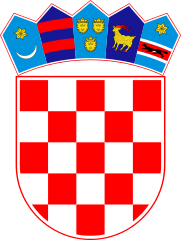 KLASA: 320-02/21-01/4URBROJ: 2178/02-01-21-1Bebrina, 24. veljače 2021. godineNa temelju članka 49. Zakona o poljoprivrednom zemljištu (N.N. 20/18, 115/18, 98/19) te članka 47. Statuta Općine Bebrina („Službeni vjesnik Brodsko-posavske županije“ broj 02/2018, 18/2019 i 24/2019 i „Glasnika Općine Bebrina“ broj 01/2019 i 2/2020), Općinski načelnik Općine Bebrina podnosiI  Z  V  J  E  Š  Ć  Eo korištenju sredstava ostvarenih  od zakupa, zakupa za ribnjake, prodaje, prodaje izravnom pogodbom, privremenog korištenja i  davanja na korištenje izravnom pogodbom  poljoprivrednog zemljišta u vlasništvu Republike Hrvatske na području Općine Bebrina za 2020. godinuI.Sredstva ostvarena od zakupa, zakupa za ribnjake, prodaje, prodaje izravnom pogodbom,privremenog korištenja i  davanja na korištenje izravnom pogodbom  poljoprivrednog zemljišta u vlasništvu Republike Hrvatske na području Općine Bebrina za 2020. godinu  utrošena su sukladno tablici u prilogu, koja je sastavni dio Izvješća.II.Ovo Izvješće objavit će se u Glasniku Općine Bebrina.        OPĆINSKI NAČELNIKIvan Brzić, mag.ing.silv.univ.spec.Dostaviti:Općinsko vijeće Općine BebrinaMinistarstvo poljoprivredePismohranaGlasnik općine Bebrina.